ZVUČNI MEMORY-nekoliko (ali paran broj)bočica(npr.od baby hrane,jogurta i sl.)-za punjenje riža ,sol,šečer,pahuljice,tijesto,pijesak,kamenčići i sl.-zajedno s djecom napunite  po dvije bočice istim punjenjem te im zalijepite čep kako se nebi rasipao sadržaj tijekom igre-igru započnite istraživanjem zvuka:glasnoću.jačinu.sličnost-neka dijete pokuša pogoditi što je u kojoj bočici-igra se provodi kao i memory s karicama.Cilj je pronaći parove po zvuku.Dobra Vam zabava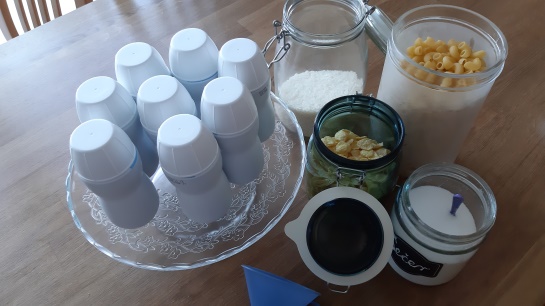 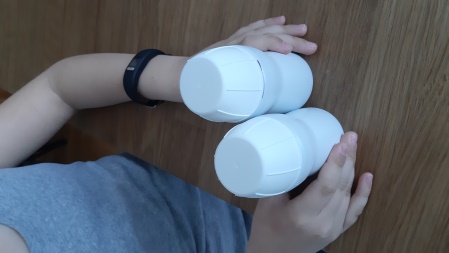 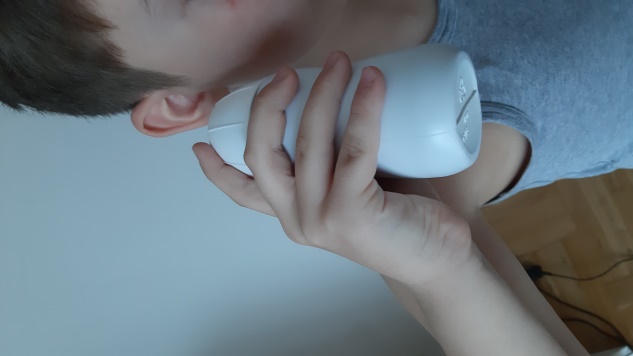 